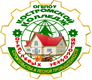 АДМИНИСТРАЦИЯ   КОСТРОМСКОЙ ОБЛАСТИДЕПАРТАМЕНТ ОБРАЗОВАНИЯ И НАУКИ КОСТРОМСКОЙ ОБЛАСТИОБЛАСТНОЕ ГОСУДАРСТВЕННОЕ БЮДЖЕТНОЕ ПРОФЕССИОНАЛЬНОЕ ОБРАЗОВАТЕЛЬНОЕ УЧРЕЖДЕНИЕ«Костромской колледж отраслевых технологий строительства и лесной промышленности»  УТВЕРЖДЕНАприказом директора ОГБПОУ «Костромской колледж отраслевых технологий строительства и леснойпромышленности»№ 38 от 28.08.2020РАБОЧАЯ  ПРОГРАММа   УЧЕБНОЙ ДИСЦИПЛИНЫ   ОП.04 БЕЗОПАСНОСТЬ ЖИЗНЕДЕЯТЕЛЬНОСТИПрофессия: 08.01.25  Мастер отделочных строительных и           декоративных работКострома, 2020Рабочая программа общепрофессиональной учебной дисциплины «Безопасность жизнедеятельности» разработана на основании Примерной программы общеобразовательной учебной дисциплины «Безопасность жизнедеятельности» для профессиональных образовательных организаций с учетом требований ФГОС СПО по профессии 08.01.25 Мастер отделочных строительных и декоративных работ.Организация-разработчик:  ОГБПОУ «Костромской колледж отраслевых технологий строительства и лесной промышленности» Разработчик: Павлов Андрей Александрович – преподаватель – организатор ОБЖСОДЕРЖАНИЕ ПРОГРАММЫ УЧЕБНОЙ ДИСЦИПЛИНЫПояснительная запискаОбщая характеристика учебной дисциплины «Безопасность жизнедеятельности»        Общепрофессиональная учебная дисциплина «Безопасность жизнедеятельности» изучает риски производственной, природной, социальной, бытовой, городской и других сред обитания человека как в условиях повседневной жизни, так и при возникновении чрезвычайных ситуаций техногенного, природного и социального характера. Данная дисциплина является начальной ступенью в освоении норм и правил безопасности и обеспечении комфортных условий жизнедеятельности.Место учебной дисциплины в учебном плане:Учебная дисциплина «Безопасность жизнедеятельности» входит в общепрофессиональный   цикл.Планируемые результаты освоения учебной дисциплины:    Освоение содержания учебной дисциплины «Безопасность жизнедеятельности» обеспечивает достижение студентами следующих результатов:Ключевые компетенции цифровой экономики:ЦК 2. Самообразование в условиях неопределенности.ЦК 3. Креативное мышление.ЦК 4. Управление информации и данные.Соотнесение ключевых компетенций цифровой экономики и общепрофессиональных компетенций, реализуемых по специальности 08.01.25 Мастер отделочных строительных и декоративных работСОДЕРЖАНИЕ УЧЕБНОЙ ДИСЦИПЛИНЫ, ТЕМАТИЧЕСКИЙ ПЛАН С УЧЁТОМ ПРОФИЛЯ ПРОФЕССИОНАЛЬНОГО ОБРАЗОВАНИЯ.2.1. Объем учебной дисциплины и виды учебной работы СОДЕРЖАНИЕ УЧЕБНОЙ ДИСЦИПЛИНЫГражданская оборона и защита при чрезвычайных ситуациях	Единая государственная система предупреждения и ликвидации чрезвычайных ситуаций. Саморазвитие в условиях неопределенности. Оружие массового поражения и защита от него. Правила поведения и действия людей в зонах радиоактивного, химического заражения и в очаге биологического поражения. Креативное мышление. Подбор шлем-маски противогаза. Надевание противогаза. Эвакуация из здания техникума. Стихийные бедствия. Защита при авариях (катастрофах) на транспорте. Защита при авариях (катастрофах) на производственных объектах. Использование первичных средств пожаротушения.Основы военной службыСостав и организационная структура Вооруженных Сил Российской Федерации. Система руководства и управления Вооруженными Силами Российской Федерации. Саморазвитие в условиях неопределенности. Виды Вооруженных Сил Российской Федерации и рода войск. Система руководства и управления Вооруженными Силами Российской Федерации. Воинская обязанность и комплектование Вооруженных Сил Российской Федерации личным составом. Определение воинских званий и знаков различия. Порядок прохождения военной службы. Военная присяга. Саморазвитие в условиях неопределенности. Боевое Знамя воинской части. Военнослужащие и взаимоотношения между ними. Внутренний порядок, размещение и быт военнослужащих. Суточный наряд роты. Воинская дисциплина. Караульная служба. Обязанности и действия часового. Строи и управление ими. Строевые приемы и движение без оружия. Выполнение воинского приветствия, выход и возвращение в строй, подход к начальнику и отход от него. Строи отделения. Освоение методик проведения строевой подготовки. Материальная часть автомата Калашникова. Саморазвитие в условиях неопределенности. Разборка и сборка автомата. Подготовка автомата к стрельбе. Ведение огня из автомата. Ранения. Ушибы, переломы, вывихи, растяжения связок и синдром длительного сдавливания. Ожоги. Поражение электрическим током. Утопление. Перегревание, переохлаждение организма, обморожение и общее замерзание. Отравления. Клиническая смерть. 2.4. Характеристика основных видов учебной деятельности студентов3. КОНТРОЛЬ И ОТМЕТКА РЕЗУЛЬТАТОВ ОСВОЕНИЯ УЧЕБНОЙ ДИСЦИПЛИНЫ3.1 Формы и методы оценки результатов3.2 Критерии и нормы оценки Критерии оценки устных ответовОтметка «отлично». Ответы на поставленные вопросы излагаются логично, последовательно и не требуют дополнительных пояснений. Полно раскрываются причинно-следственные связи между явлениями и событиями. Делаются обоснованные выводы. Демонстрируются глубокие знания базовых нормативно-правовых актов. Соблюдаются нормы литературной речи.Отметка «хорошо». Ответы на поставленные вопросы излагаются систематизировано и последовательно. Базовые нормативно-правовые акты используются, но в недостаточном объеме. Материал излагается уверенно. Раскрыты причинно-следственные связи между явлениями и событиями. Демонстрируется умение анализировать материал, однако не все выводы носят аргументированный и доказательный характер. Соблюдаются нормы литературной речи. Отметка «удовлетворительно». Допускаются нарушения в последовательности изложения. Имеются упоминания об отдельных базовых нормативно-правовых актах. Неполно раскрываются причинно-следственные связи между явлениями и событиями. Демонстрируются поверхностные знания вопроса, с трудом решаются конкретные задачи. Имеются затруднения с выводами. Допускаются нарушения норм литературной речи. Отметка «неудовлетворительно». Материал излагается непоследовательно, сбивчиво, не представляет определенной системы знаний по дисциплине. Не раскрываются причинно-следственные связи между явлениями и событиями. Не проводится анализ. Выводы отсутствуют. Ответы на дополнительные вопросы отсутствуют. Имеются заметные нарушения норм литературной речи.4. учебно-методическое и материально-техническое обеспечение программы учебной дисциплины         В состав учебно-методического и материально-технического обеспечения программы учебной дисциплины «Безопасность жизнедеятельности» входят:• многофункциональный комплекс преподавателя;• наглядные пособия (комплекты учебных таблиц, стендов, схем, плакатов,);• образцы  средств индивидуальной защиты (СИЗ): противогаз ГП-7, респиратор Р-2, защитный костюм Л-1, общевойсковой защитный костюм, общевойсковой прибор химической разведки, компас-азимут; дозиметр бытовой (индикатор радиоактивности);• учебно-методический комплект «Факторы радиационной и химической опасности» для изучения факторов радиационной и химической опасности;• образцы средств первой медицинской помощи: индивидуальный перевязочный пакет ИПП-1; жгут кровоостанавливающий; аптечка индивидуальная АИ-2; комплект противоожоговый; индивидуальный противохимический пакет ИПП-11; сумка санитарная; носилки плащевые;• образцы средств пожаротушения (СП);• макет автомата Калашникова;• учебное место для стрельбы из пневматической винтовки;• комплекты технической документации, в том числе паспорта на средства обучения, инструкции по их использованию и технике безопасности;• библиотечный фонд.5. рекомендуемая литератураПечатные изданияБезопасность жизнедеятельности: учебник / Н. В. Косолапова, Н. А. Прокопенко, Е.Л. Побежимова. – Издательский центр – М.: «Академия» – 2017г. 288 с.Безопасность жизнедеятельности: практикум: учебное пособие / Н. В. Косолапова, Н. А.         Прокопенко, Е.Л. Побежимова – Издательский центр – М.: «Академия» – 2018г. 144 с.Электронные издания Безопасность жизнедеятельности: учебник / Н. В. Косолапова, Н. А. Прокопенко, Е.Л. Побежимова. – Издательский центр – М.: «Академия» – 2017г. 288 с.Безопасность жизнедеятельности: практикум: учебное пособие / Н. В. Косолапова, Н. А.         Прокопенко, Е.Л. Побежимова – Издательский центр – М.: «Академия» – 2018г. 144 с.1.ПОЯСНИТЕЛЬНАЯ ЗАПИСКА41.1ОБЩАЯ ХАРАКТЕРИСТИКА УЧЕБНОЙ ДИСЦИПЛИНЫ41.2МЕСТО УЧЕБНОЙ ДИСЦИПЛИНЫ В УЧЕБНОМ ПЛАНЕ41.3планируемые РЕЗУЛЬТАТЫ ОСВОЕНИЯ УЧЕБНОЙ ДИСЦИПЛИНЫ42.СОДЕРЖАНИЕ УЧЕБНОЙ ДИСЦИПЛИНЫ, ТЕМАТИЧЕСКИЙ ПЛАН С УЧЁТОМ ПРОФИЛЯ ПРОФЕССИОНАЛЬНОГО ОБРАЗОВАНИЯ62.1ОБЪЕМ УЧЕБНОЙ ДИСЦИПЛИНЫ И ВИДЫ УЧЕБНОЙ   РАБОТЫ      62.2СОДЕРЖАНИЕ УЧЕБНОЙ ДИСЦИПЛИНЫ62.3ТЕМАТИЧЕСКИЙ ПЛАН И СОДЕРЖАНИЕ УЧЕБНОЙ ДИСЦИПЛИНЫ   72.4ХАРАКТЕРИСТИКА ОСНОВНЫХ ВИДОВ УЧЕБНОЙ ДЕЯТЕЛЬНОСТИ СТУДЕНТОВ103.КОНТРОЛЬ И ОТМЕТКА РЕЗУЛЬТАТОВ ОСВОЕНИЯ УЧЕБНОЙ ДИСЦИПЛИНы113.1ФОРМЫ И МЕТОДЫ КОНТРОЛЯ ОСВОЕНИЯ УЧЕБНОЙ ДИСЦИПЛины113.2Критерии и номы оценки134.УЧЕБНО-МЕТОДИЧЕСКОЕ И МАТЕРИАЛЬНО-ТЕХНИЧЕСКОЕ ОБЕСПЕЧЕНИЕ ПРОГРАММЫ УЧЕБНОЙ ДИСЦИПЛИНЫ135.РЕКОМЕНДУЕМАЯ ЛИТЕРАТУРА14Код ПК, ОКУменияЗнанияПК 1.1ПК 2.1ПК 3.1ПК 4.1ПК 5.1Предпринимать профилактические меры для снижения уровня опасностей различного вида и их последствий в профессиональной деятельности и в быту;применять первичные средства пожаротушения;оказывать первую помощь пострадавшимОсновные виды потенциальных опасностей и их последствия в профессиональной деятельности и в быту, принципы снижения вероятности их реализации;меры пожарной безопасности и правила безопасного поведения при пожарах;порядок и правила оказания первой помощи пострадавшимОК 06 Проявлять гражданско-патриотическую позицию, демонстрировать осознанное поведение на основе традиционных общечеловеческих ценностей.Описывать значимость своей профессии;применять профессиональные знания в ходе исполнения обязанностей военной службы на воинских должностях в соответствии с полученной профессией;владеть способами бесконфликтного общения и саморегуляции в повседневной деятельности и экстремальных условиях военной службы;оказывать первую помощь пострадавшимСущность гражданско-патриотической позиции, общечеловеческих ценностей; значимость профессиональной деятельности по профессии;основы военной службы и обороны государства;область применения получаемых профессиональных знаний при исполнении обязанностей военной службы;организацию и порядок призыва граждан на военную службу и поступления на неё в добровольном порядке;основные виды вооружения, военной техники и специального снаряжения, состоящих на вооружении (оснащении) воинских подразделений, в которых имеются военно-учётные специальности, родственные профессиям СПО;порядок и правила оказания первой помощи пострадавшимОК 07 Содействовать сохранению окружающей среды, ресурсосбережению, эффективно действовать в чрезвычайных ситуациях.Соблюдать нормы экологической безопасности; определять направления ресурсосбережения в рамках профессиональной деятельности по профессии;организовывать и проводить мероприятия по защите работающих и населения от негативных воздействий чрезвычайных ситуаций;предпринимать профилактические меры для снижения уровня опасностей различного вида и их последствий в профессиональной деятельности и в быту;использовать средства индивидуальной и коллективной защиты от оружия массового поражения;применять первичные средства пожаротушения;оказывать первую помощь пострадавшимПравила экологической безопасности при ведении профессиональной деятельности; основные ресурсы, задействованные в профессиональной деятельности; пути обеспечения ресурсосбережения;принципы обеспечения устойчивости объектов экономики, прогнозирования развития событий и оценки последствий при техногенных чрезвычайных ситуациях и стихийных явлениях, в том числе в условиях противодействия терроризму как серьёзной угрозе национальной безопасности России;основные виды потенциальных опасностей и их последствия в профессиональной деятельности и в быту;принципы снижения вероятности их реализации;задачи и основные мероприятия гражданской обороны;способы защиты населения от оружия массового поражения;меры пожарной безопасности и правила безопасного поведения при пожарах;порядок и правила оказания первой помощи пострадавшимКлючевые компетенции цифровой экономикиОбщепрофессиональные компетенции2.Саморазвитие в условиях неопределенностиОК 06 Проявлять гражданско-патриотическую позицию, демонстрировать осознанное поведение на основе традиционных общечеловеческих ценностей.ОК 07 Содействовать сохранению окружающей среды, ресурсосбережению, эффективно действовать в чрезвычайных ситуациях.3.Креативное мышлениеОК 06 Проявлять гражданско-патриотическую позицию, демонстрировать осознанное поведение на основе традиционных общечеловеческих ценностей.ОК 07 Содействовать сохранению окружающей среды, ресурсосбережению, эффективно действовать в чрезвычайных ситуациях.4.Управление информации и даннымиОК 06 Проявлять гражданско-патриотическую позицию, демонстрировать осознанное поведение на основе традиционных общечеловеческих ценностей.ОК 07 Содействовать сохранению окружающей среды, ресурсосбережению, эффективно действовать в чрезвычайных ситуациях.ОК 9. Использовать информационные технологии в профессиональной деятельностиОК 9. Использовать информационные технологии в профессиональной деятельностиВид учебной работыКоличество часов Максимальная учебная нагрузка (всего)36Обязательная аудиторная учебная нагрузка (всего) 36в том числе:практические занятия15теоретические занятия21Итоговая аттестация в форме дифференцированного зачетаИтоговая аттестация в форме дифференцированного зачетаТематический план и содержание учебной дисциплины   ОП.04 БЕЗОПАСНОСТЬ ЖИЗНЕДЕЯТЕЛЬНОСТИСодержание обученияСодержание обученияХарактеристика основных видов учебной деятельности студентов(на уровне учебных действий)Раздел 1. Гражданская оборона и защита при чрезвычайных ситуацияхРаздел 1. Гражданская оборона и защита при чрезвычайных ситуацияхРаздел 1. Гражданская оборона и защита при чрезвычайных ситуацияхЕдиная государственная система предупреждения и ликвидации чрезвычайных ситуацийОбъяснение понятия Единой государственной системы предупреждения и ликвидации чрезвычайных ситуаций. Объяснение понятия Единой государственной системы предупреждения и ликвидации чрезвычайных ситуаций.  Гражданская оборона.Объяснение основных правил эвакуации населения в условиях чрезвычайных ситуаций, Отметка правильности выбора индивидуальных средств защиты при возникновении ЧС.Объяснение основных правил эвакуации населения в условиях чрезвычайных ситуаций, Отметка правильности выбора индивидуальных средств защиты при возникновении ЧС.Защита населения и территорий при чрезвычайных ситуацияхПонятия стихийных бедствий. Защиты при авариях (катастрофах) на транспорте,  производственных объектах. Понятия стихийных бедствий. Защиты при авариях (катастрофах) на транспорте,  производственных объектах. Вооруженные Силы Российской Федерации на современном этапеУсвоение состава и организационной структуры Вооруженных Сил Российской Федерации. Системы руководства и управления ВС РФ.  Видов Вооруженных Сил Российской Федерации и родов войск. Системы руководства и управления ВС РФ. Воинской обязанность и комплектования Вооруженных Сил Российской Федерации личным составом. Порядка прохождения военной службы.Усвоение состава и организационной структуры Вооруженных Сил Российской Федерации. Системы руководства и управления ВС РФ.  Видов Вооруженных Сил Российской Федерации и родов войск. Системы руководства и управления ВС РФ. Воинской обязанность и комплектования Вооруженных Сил Российской Федерации личным составом. Порядка прохождения военной службы.Уставы Вооруженных Сил Российской ФедерацииИзучение воинской присяги, положений о Боевом Знамени воинской части. Взаимоотношений между ними. Внутреннего порядка, размещения и быта военнослужащих. Изучение состава суточного наряда роты, воинской дисциплины,  караульной службы, обязанностей и действия часового.Изучение воинской присяги, положений о Боевом Знамени воинской части. Взаимоотношений между ними. Внутреннего порядка, размещения и быта военнослужащих. Изучение состава суточного наряда роты, воинской дисциплины,  караульной службы, обязанностей и действия часового.Строевая подготовкаОтработка выполнения строевых приемов и движений без оружия. Выполнение воинского приветствия, выход и возвращение в строй, подход к начальнику и отход от него. Освоение методик проведения строевой подготовки.Отработка выполнения строевых приемов и движений без оружия. Выполнение воинского приветствия, выход и возвращение в строй, подход к начальнику и отход от него. Освоение методик проведения строевой подготовки.Огневая подготовкаИзучение материальной части автомата Калашникова. Практическая разборка и сборка автомата, подготовка автомата к стрельбе, ведение огня из автомата.Изучение материальной части автомата Калашникова. Практическая разборка и сборка автомата, подготовка автомата к стрельбе, ведение огня из автомата.Методико-санитарная подготовка. Первая (доврачебная) помощьУсвоение последствий ранений, ушибов, переломов, вывихов, растяжений связок и синдромов длительного сдавливания. Усвоение факторов  поражения электрическим током. Отработка действий при утоплении, перегревании, переохлаждении организма, обморожении, замерзании, отравлении, клинической смерти.Усвоение последствий ранений, ушибов, переломов, вывихов, растяжений связок и синдромов длительного сдавливания. Усвоение факторов  поражения электрическим током. Отработка действий при утоплении, перегревании, переохлаждении организма, обморожении, замерзании, отравлении, клинической смерти.Результаты обученияКритерии оценкиФормы, методы оценкиУмения: Организовывать и проводить мероприятия по защите работающих и населения от негативных воздействий чрезвычайных ситуаций;Владение способами организации и проведения мероприятий по защите работающих и населения от негативных воздействий чрезвычайных ситуаций;Оценка результатов выполнения практической работы Оценка результатов выполнения самостоятельной работыПредпринимать профилактические меры для снижения уровня опасностей различного вида и их последствий в профессиональной деятельности и в быту;Умение предпринимать профилактические меры для снижения уровня опасностей различного вида и их последствий в профессиональной деятельности и быту;Оценка результатов выполнения практической работы Оценка результатов выполнения самостоятельной работыИспользовать средства индивидуальной и коллективной защиты от оружия массового поражения;Использование средства индивидуальной и коллективной защиты;Оценка результатов выполнения практической работы Оценка результатов выполнения самостоятельной работыПрименять первичные средства пожаротушения;Владение первичными средства пожаротушения;Оценка результатов выполнения практической работы Оценка результатов выполнения самостоятельной работыПрименять профессиональные знания в ходе исполнения обязанностей военной службы на воинских должностях в соответствии с полученной профессией;Применение профессиональных знаний в ходе исполнения обязанностей военной службы на воинских должностях в соответствии с полученной профессией;Оценка результатов выполнения практической работы Оценка результатов выполнения самостоятельной работыВладеть способами бесконфликтного общения и саморегуляции в повседневной деятельности и экстремальных условиях военной жизни;Владение способами бесконфликтного общения и саморегуляции в повседневной деятельности и экстремальных условиях военной службы;Оценка результатов выполнения практической работы Оценка результатов выполнения самостоятельной работыОказывать первую помощь пострадавшимОказание первой помощи пострадавшимОценка результатов выполнения практической работы Оценка результатов выполнения самостоятельной работыЗнания:Принципы обеспечения устойчивости объектов экономики, прогнозирования развития событий и оценки последствий при техногенных чрезвычайных ситуациях и стихийных явлениях, в том числе в условиях противодействия терроризму как серьёзной угрозе национальной безопасности России;Перечисление принципов обеспечения устойчивости объектов экономики;ТестированиеОценка за устный индивидуальный опросОсновные виды потенциальных опасностей и их последствия в профессиональной деятельности и в быту, принципы снижения вероятности их реализации;Перечисление опасностей,встречающихся в профессиональной деятельности;ТестированиеОценка за устный индивидуальный опросОсновы военной службы и обороны государства;Перечисление воинских званий и знаков различия;ТестированиеОценка за устный индивидуальный опросОсновы военной службы и обороны государства;Представление о боевых традициях Вооруженных Сил России и символах воинской чести;ТестированиеОценка за устный индивидуальный опросЗадачи и основные мероприятия гражданской обороны;Перечисление задач стоящих перед Гражданской обороной России;ТестированиеОценка за устный индивидуальный опросЗадачи и основные мероприятия гражданской обороны;Перечисление основных мероприятий ГО;ТестированиеОценка за устный индивидуальный опросСпособы защиты населения от оружия массового поражения;Перечисление основных способов защиты;ТестированиеОценка за устный индивидуальный опросМеры пожарной безопасности и  правила безопасного поведения при пожарах;Перечисление нормативно-правовых актов РФ по вопросам пожарной безопасности;ТестированиеОценка за устный индивидуальный опросМеры пожарной безопасности и  правила безопасного поведения при пожарах;Перечисление обязанностей и действий при пожаре;ТестированиеОценка за устный индивидуальный опросОрганизацию и порядок призыва граждан на военную службу и поступления на неё в добровольном порядке;Перечисление законов и других нормативно-правовых актов РФ по вопросам организации и порядку призыва граждан на военную службу;ТестированиеОценка за устный индивидуальный опросОсновные виды вооружения, военной техники и специального снаряжения, состоящих на вооружении (оснащении) воинских подразделений, в которых имеются военно-учётные специальности, родственные профессиям СПО;Представление об основных видах вооружения, военной техники и специального снаряжения, состоящих на вооружении воинских подразделений;ТестированиеОценка за устный индивидуальный опросОбласть применения получаемых профессиональных знаний при исполнении обязанностей военной службы;Представление об области применения получаемых профессиональных знаний при исполнении обязанностей военной службы;ТестированиеОценка за устный индивидуальный опросПорядок и правила оказания первой помощи пострадавшимПредставление о порядке  наложения повязок и этапах оказания первой помощи